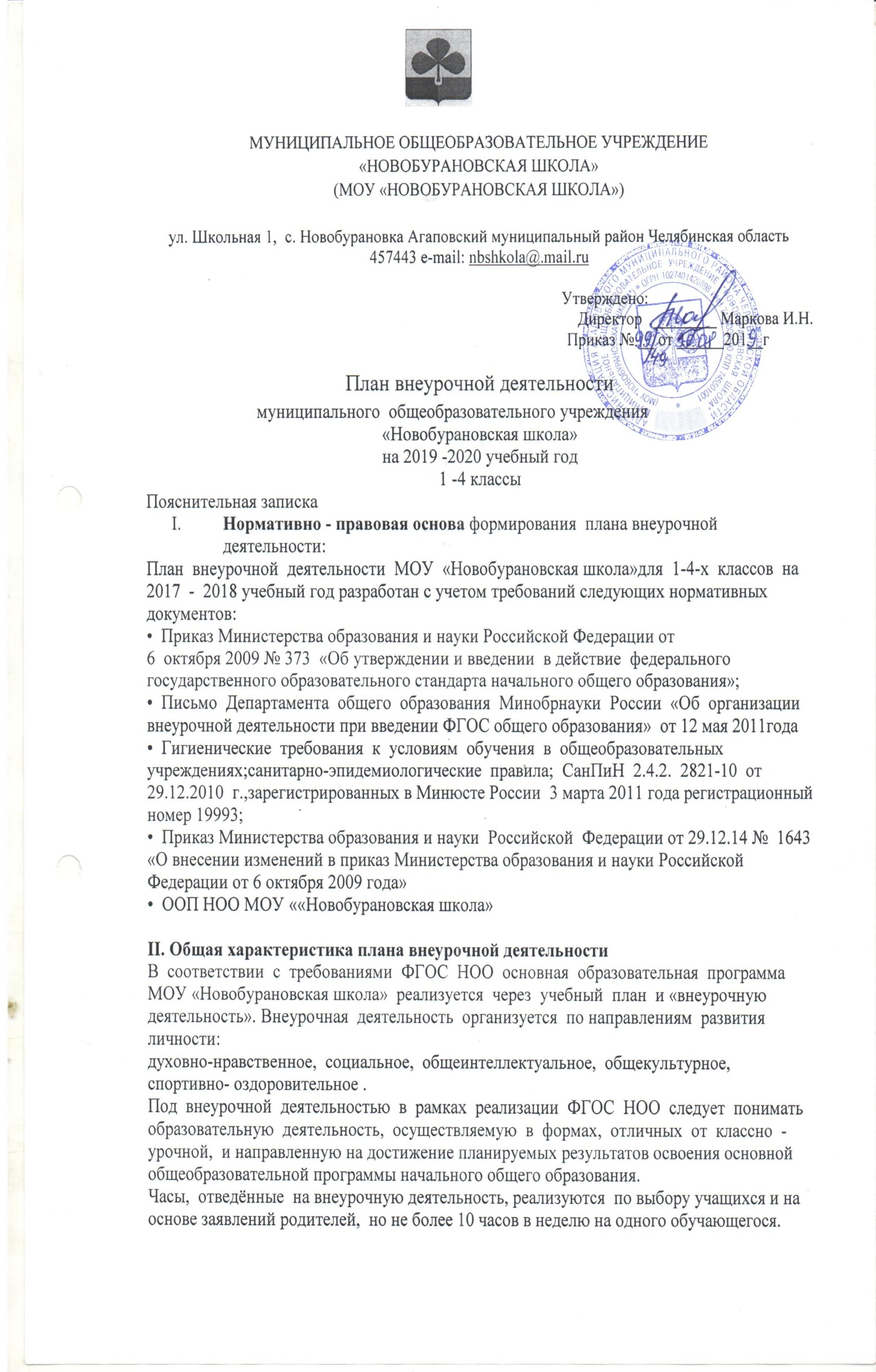 Целью  внеурочной  деятельности МОУ  «Новобурановская школа»  является  организация повышения  качества  образования  и  реализации  процесса  становления  личности  младшего школьника  в  разнообразных  развивающих  средах.  Внеурочная  деятельность  является равноправным,  взаимодополняющим  компонентом  базового  образования.  Внеурочная деятельность осуществляется во второй половине дня.Внеурочная  деятельность  в  начальной  школе  позволяет  решить  ещё  целый  ряд  очень важных задач:- обеспечить благоприятную адаптацию ребенка в школе;- оптимизировать учебную нагрузку учащихся;- улучшить условия для развития ребенка;- учесть возрастные и индивидуальные особенности учащихся.Раздел  вариативной  части  «Внеурочная  деятельность»  позволяет  в  полной  мере  реализовать требования федеральных государственных образовательных стандартов общего образования. Организация  занятий  по  направлениям  раздела  «Внеурочная  деятельность»  является неотъемлемой частью образовательного процесса в школе.Часы,  отводимые  на  внеурочную  деятельность,  используются  по  желанию  обучающихся  и направлены  на  реализацию  различных  форм  ее  организации,  отличных  от  урочной  системы обучения.  Занятия  будут  проводиться  в  форме  экскурсий,  кружков,  секций,  круглых  столов, конференций,  диспутов,  школьных  научных  обществ,  олимпиад,  соревнований,  поисковых  и научных исследований и т.д.Часы,  отведенные  на  внеурочную  деятельность,  не  учитываются  при  определении  обязательной допустимой нагрузки обучающихся.III.  Характеристика основных направлений внеурочной деятельности   Общеинтелектуальное направление представлено через курсы:Гимнастика ума. Цель курса - способствовать формированию у младших школьников логической интуиции и элементов логической грамотности в единстве с развитием способности к непосредственному зрительному «схватыванию» объектов в их целостности, развитием подвижности и гибкости мышления, фантазии, воображения.Математическое конструирование.Цель курса: Формирование элементов технического мышления, графической грамотности и конструкторских умений. Усилить  развитие логического мышления и пространственных представлений.Хочу знать.Цель курса: создание условий для расширения творческо-интеллектуальных возможностей обучающихся средствами познавательной деятельности.ШахматыЦель курса: развитие интеллектуальных способностей и творческого потенциала, социализации обучающихся посредством обучения игре в шахматы.                                        Занимательный английскийЦель курса:создание условий для интеллектуального развития ребенка и формирования его коммуникативных и социальных навыков через игровую деятельность посредством английского языка,развитие эмоциональной сферы, воспитание нравственных качеств, развитие артистических способностей, творческого воображения и фантазии;знакомство с элементами традиционной детской англоязычной культуры.Общекультурное направление представлено через курсы:Занимательная грамматика.Цель курса: расширение, углубить знания по русскому языку, показать учащимся, что грамматика не свод скучных правил, а увлекательное путешествие .                                                            Социальное направление представлено через курсы:                                                                Друзья Карандаша. Цель курса – формирование проектной деятельности обучающихся«Дорожная Азбука», «Безопасная дорога»Цель курса: формирование обязательного минимума знаний и умений, который обеспечит развитие новых социальных ролей младшего школьника как участника дорожного движения, культуры поведения на дорогах и улицах. В дальнейшем дети смогут осознанно вести себя в условиях дорожного движения, что приведет к уменьшению числа дорожно-транспортных происшествий, участниками которых становятся младшие школьники.Духовно- нравственное направление представлено через курсы:Радуга.Цель курса:  дать возможность детям проявить себя, создать благоприятные условия для развития природной любознательности детей, выявление и развитие творческих способностей, сделать увлекательным и интересным процесс познания мира.Домисолька.Цель курса: развитие навыков творческого вокально - хорового музицирования на основе развития импровизационного мышления; развитие природных способностей обучающихся (музыкального слуха, чувства ритма, музыкальной памяти и восприимчивости, образного и ассоциативного мышления, творческого воображения, певческого голоса). Танцы народов мираЦель курса – эстетическое воспитание участников, создание атмосферы радости детского творчества, сотрудничества, истории танцев.Спортивно- оздоровительное направление представлено через курсы:«Здоровейка», «Твоё здоровье – твой успех».Цель курса: формирование навыков ЗОЖ.ПЛАН ВНЕУРОЧНОЙ ДЕЯТЕЛЬНОСТИ НАЧАЛЬНОГО ОБЩЕГО ОБРАЗОВАНИЯМОУ « Новобурановская школа» на 2019-2020 учебный годНаправление внеурочной деятельностиРеализуемая программаКоличество часов по классамКоличество часов по классамКоличество часов по классамКоличество часов по классамКоличество часов по классамКоличество часов по классамНаправление внеурочной деятельностиРеализуемая программаIIIIIIIVIVВсего ИТОГО К ОПЛАТЕОбщеинтеллектуальноеГимнастика ума1111ОбщеинтеллектуальноеМатематическое конструирование1122ОбщеинтеллектуальноеХочу знать222ОбщеинтеллектуальноеЗанимательный английский111133ОбщеинтеллектуальноеШахматы111ОбщекультурноеЗанимательная грамматика111ОбщекультурноеСоциальноеДрузья Карандаша (проект)1111СоциальноеДорожная азбука111СоциальноеБезопасная дорога1111Духовно- нравственноеДомисолька2222Духовно- нравственноеРадуга222Духовно- нравственноеТанцы народов мира111Спортивно-оздоровительноеЗдоровейка111Спортивно-оздоровительноеТвоё здоровье – твой успех111ИТОГО536662020ИТОГО К ОПЛАТЕ536662020